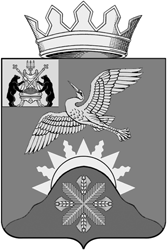 Российская ФедерацияНовгородская областьАдминистрация  Батецкого муниципального  районаПОСТАНОВЛЕНИЕот  03.12.2018   № 1052п. БатецкийВ соответствии с Федеральным законом от 22 ноября 1995 года № 171-ФЗ «О государственном регулировании производства и оборота этилового спирта, алкогольной и спиртосодержащей продукции и об ограничении потребления (распития) алкогольной продукции», постановлением Правительства Российской Федерации от 27 декабря 2012 года № 1425 «Об определении органами государственной власти субъектов Российской Федерации мест массового скопления граждан и мест нахождения источников повышенной опасности, в которых не допускается розничная продажа алкогольной продукции, а также определении органами местного самоуправления границ, прилегающих к некоторым организациям и объектам территорий, на которых не допускается розничная продажа алкогольной продукции», постановлением Администрации Батецкого муниципального района от 29.11.2017 № 867 «О прекращении действия разрешения»,  Администрация Батецкого муниципального района ПОСТАНОВЛЯЕТ: 1. Внести изменения в постановление Администрации Батецкого муниципального района от 16.10.2013 № 626 «Об определении границ, прилегающих к некоторым организациям и объектам территорий, на которых не допускается розничная продажа алкогольной продукции»:1.1. Исключить из Перечня территорий, прилегающих к некоторым организациям и объектам, на которых не допускается розничная продажа алкогольной продукции, утвержденного названным постановлением, строку 23;1.2. Исключить Схему границы прилегающей территории к рынку, расположенному по адресу: п. Батецкий, ул. Советская, д.9, утвержденную названным постановлением. 2. Признать утратившим силу постановление Администрации Батецкого муниципального района от 17.12.2014 № 853 «О внесении изменений в постановление Администрации муниципального района от 16.10.2013 № 626». 3. Опубликовать постановление в муниципальной газете  «Батецкий вестник и разместить на официальном сайте Администрации Батецкого муниципального района в информационно-телекоммуникационной сети «Интернет».   Глава района              В.Н. Ивановрв№56п